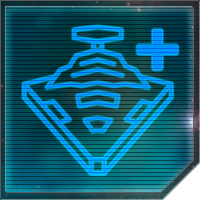 Item Prototype Name: Plasma Sphere LaunchersItem Prototype Proposed Rarity: Epic (Possibly Legendary)Item Prototype Proposed Cost: $ 32,000,000Item Prototype Description: Fires plasma spheres filled with an ionized fluid used to disable enemy weapons and electronics without destroying them.Sources:https://starwars.fandom.com/wiki/Plasma_sphere_launcherPlasma sphere launchers were a class of weapon which launched plasma spheres. They were used by the warships of the Chiss, including the Chiss Expansionary Defense Fleet.https://starwars.fandom.com/wiki/Plasma_spherePlasma spheres were a weapon utilized by the warships of the Chiss Ascendancy. Plasma spheres were filled with ionized fluid, of which each Chiss warship had a limited supply. Plasma spheres' ionic energy blasts were used to disable enemy weapons and electronics such as sensors, and were capable of disabling entire starfighters without destroying them. Practically speaking, plasma spheres could disable attackers without having to penetrate nyix-alloy hulls of warships used throughout the Unknown Regions.